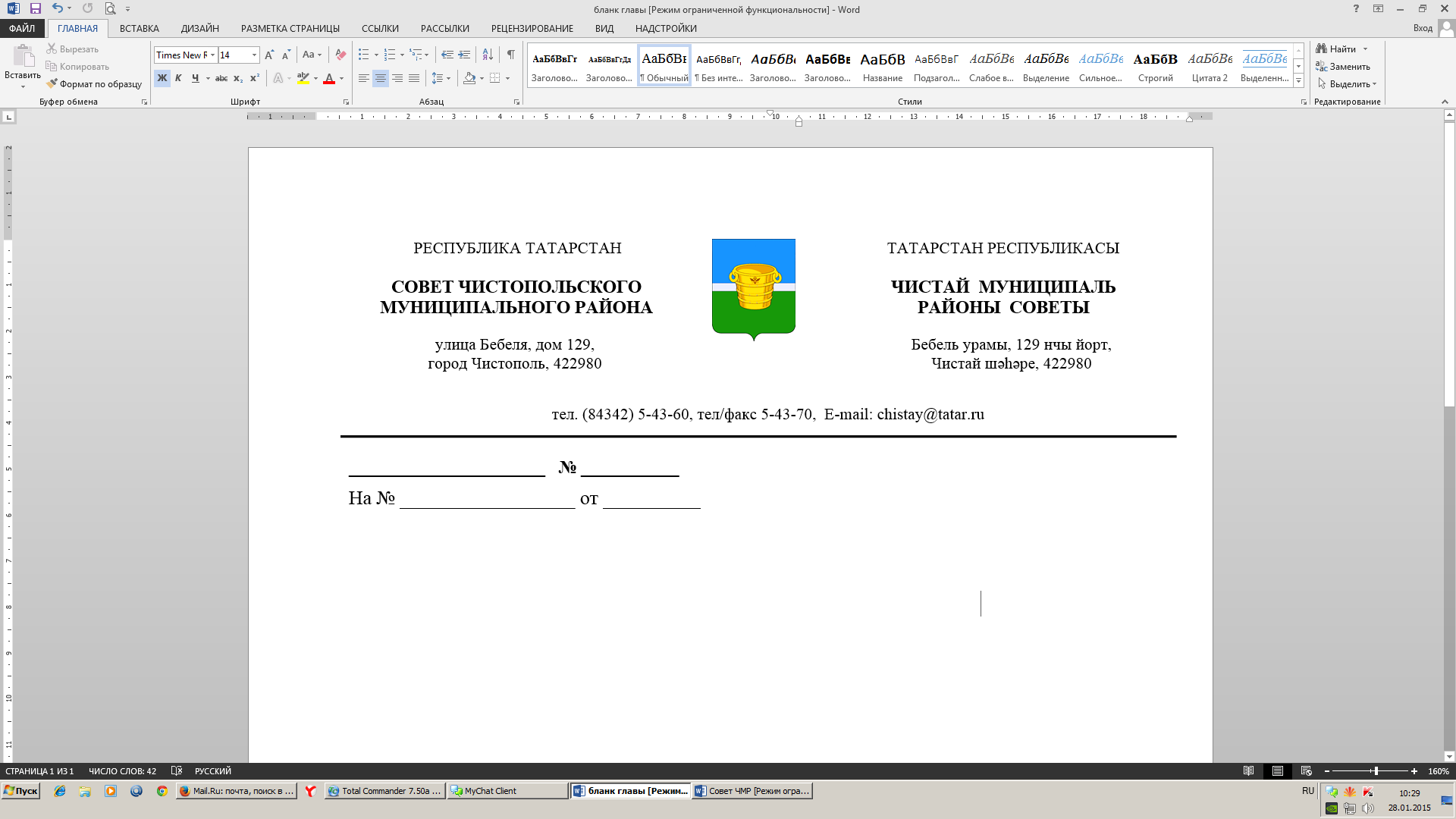 О внесении изменений в решения Совета Чистопольского муниципального района В соответствии с постановлением Кабинета Министров Республики Татарстан от 28 июля 2017 г. № 525 «Об индексации размеров денежных вознаграждений глав муниципальных образований, депутатов, выборных должностных лиц местного самоуправления, осуществляющих свои полномочия на постоянной основе, председателей контрольно-счетных органов и месячных должностных окладов муниципальных служащих», Совет Чистопольского муниципального района РЕШАЕТ:Приложение № 1 решения Совета Чистопольского муниципального района от 29.04.2009 № 31/4 «Об установлении размеров должностных окладов муниципальных служащих Чистопольского муниципального района, ежемесячных и иных дополнительных выплат и порядок их осуществления» (в редакции решений Совета Чистопольского муниципального района от 07.02.2013 №23/9, от 18.10.2013 №29/3, от 28.04.2015 №45/3) изложить в редакции согласно приложению №1 к настоящему решению.Приложение к положению об оплате труда выборных должностных лиц органов местного самоуправления муниципального образования «Чистопольский муниципальный район» Республики Татарстан, осуществляющих свои полномочия на постоянной основе, председателя Контрольно-счетной палаты Чистопольского муниципального района Республики Татарстан, утвержденному решением Совета Чистопольского муниципального района от 07.11.2012 г. № 21/9 (в редакции решения Совета Чистопольского муниципального района от 18.10.2013 №29/2) изложить в редакции согласно приложению №2 к настоящему решению.3. Настоящее решение вступает в силу 1 октября 2017 года.4. Контроль за исполнением настоящего решения возложить на постоянную депутатскую комиссию по бюджету и прогнозированию Совета Чистопольского муниципального района Республики Татарстан.Глава Чистопольского муниципального района																	    	Д.А. ИвановПриложение №1к решению Совета Чистопольского муниципального района от _____________2017г  №________ДОЛЖНОСТНЫЕ ОКЛАДЫ МУНИЦИПАЛЬНЫХ СЛУЖАЩИХДолжностные оклады муниципальных служащих индексируются в соответствии с правовыми актами Республики Татарстан.Приложение №2к решению Совета Чистопольского муниципального района от «___»_________2017 г. №___ Размер ежемесячного денежного вознаграждения главы Чистопольского муниципального района Республики Татарстан, первого заместителя главы Чистопольского муниципального района Республики Татарстан, председателя Контрольно-счетной палаты Чистопольского муниципального района Республики ТатарстанРазмер ежемесячного денежного вознаграждения главы Чистопольского муниципального района Республики Татарстан, первого заместителя главы Чистопольского муниципального района Республики Татарстан, председателя Контрольно-счетной палаты Чистопольского муниципального района Республики Татарстан индексируется в соответствии с правовыми актами Республики Татарстан.              №   24/2              №   24/2              №   24/2             от 31 августа 2017 года             от 31 августа 2017 года             от 31 августа 2017 года         Решение              Карар№п/пНаименование должностиДолжностныеоклад, руб.1Руководитель Исполнительного комитета Чистопольского муниципального района72682Руководитель иного органа местного самоуправления Чистопольского муниципального района64683Первый заместитель  руководителя Исполнительного комитета Чистопольского муниципального района65574Заместитель руководителя Исполнительного комитета Чистопольского муниципального района64685Заместитель руководителя Исполнительного комитета Чистопольского муниципального района – Начальник Управления Исполнительного комитета Чистопольского муниципального района64686Заместитель руководителя иного органа местного самоуправления Чистопольского муниципального района59287Руководитель аппарата Совета Чистопольского муниципального района65578Управляющий делами Исполнительного комитета Чистопольского муниципального района60719Заместитель начальника Управления Исполнительного комитета Чистопольского муниципального района506410Начальник самостоятельного отдела Совета Чистопольского муниципального района, Исполнительного комитета Чистопольского муниципального района и иного органа местного самоуправления Чистопольского муниципального района506411Заместитель начальника самостоятельного отдела Совета Чистопольского муниципального района, Исполнительного комитета Чистопольского муниципального района и иного органа местного самоуправления Чистопольского муниципального района451112Помощник главы Чистопольского муниципального района451113Заведующий самостоятельным сектором397014Главный специалист368515Ведущий специалист3477№п/пНаименование должностиДолжностныеоклад, руб.1Глава Чистопольского муниципального района Республики Татарстан310342Первый заместитель  главы Чистопольского муниципального района Республики Татарстан279293Председатель Контрольно-счетной палаты Чистопольского муниципального района Республики Татарстан27929